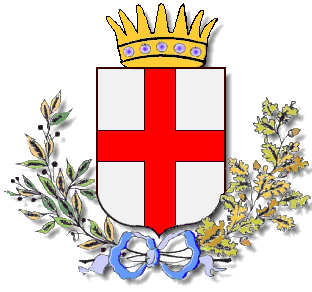 Comune di SANT’ANGELO IN VADOProvincia di Pesaro ed UrbinoUFFICIO TECNICO – Settore LL.PP.ALLEGATO  D-Offerta economicaIl/lasottoscritto/a................................................................................................................................................. nato/a a ....................................................................................................... il .................................................... in qualità di ................................................................................................................................................... dello studio/società/consorzio............................................................................................................................ con sede in .......................................................................................................................................................... con codice fiscale n. ........................................................................................................................................... con partita IVA n. ................................................................................................................................................in qualità di ………………………………………………………………………………………………………………………………………………..VISTA la documentazione di gara;ESAMINATE tutte le condizioni contenute negli atti di gara, e ritenute di accettarle tutte incondizionatamente;VISTO l’importo per le prestazioni professionali ed i tempi massimi per le prestazioni posti a base di gara, e ritenuto che gli stessi siano ampiamente adeguati alle prestazioni richieste, tanto da consentire la formulazione di un’offerta in ribasso;OFFREUna percentuale di ribasso economica pari al ………..…..% diconsi (in lettere) ………..……………………………………… sull’importo a base d’asta di € 90.393,33 comprensivo delle spese e di ogni altro onere, ad esclusione degli oneri previdenziali ed IVA nella misura di Legge. Tale ribasso corrisponde ad un importo di €…………………………………….. diconsi (in lettere) euro………………………………………………………………………………….-D I C H I A R Ache, ai sensi dell’art.95, comma 10, del D.lgs. n.50/2016 e s.m.i.gli oneri di sicurezza aziendali sono pari ad €…………………………..il costo della manodopera è pari ad €……………………………………..La presente offerta sarà vincolante per 180 gg. a decorrere dalla data fissata dalla gara.Data ...........................................	FIRMA ..................................................................N.B. 1 La domanda e dichiarazione deve essere corredata da fotocopia, non autenticata, di documento di identità del sottoscrittore, in corso di validità.Procedura negoziata senza bando ai sensi dell’art.1 comma2 lett.b) della legge n.120 del 11.09.2020 (per importi pari o superiori a € 75.000 e inferiori a € 214.000)Procedura negoziata senza bando ai sensi dell’art.1 comma2 lett.b) della legge n.120 del 11.09.2020 (per importi pari o superiori a € 75.000 e inferiori a € 214.000)SERVIZI TECNICI PER: l’affidamento dell’incarico tecnico di “PROGETTAZIONE DEFINITIVA, ESECUTIVA, COORDINAMENTO DELLA SICUREZZA IN FASE DI PROGETTAZIONE RELATIVAMENTE AI LAVORI DI “RESTAURO E RISANAMENTO CONSERVATIVO DI PALAZZO DELLA RAGIONE” (Criterio di aggiudicazione: offerta economicamente più vantaggiosa, ex art.95, comma 3, lett.b) del D.Lgs 18 aprile 2016 n.50).SERVIZI TECNICI PER: l’affidamento dell’incarico tecnico di “PROGETTAZIONE DEFINITIVA, ESECUTIVA, COORDINAMENTO DELLA SICUREZZA IN FASE DI PROGETTAZIONE RELATIVAMENTE AI LAVORI DI “RESTAURO E RISANAMENTO CONSERVATIVO DI PALAZZO DELLA RAGIONE” (Criterio di aggiudicazione: offerta economicamente più vantaggiosa, ex art.95, comma 3, lett.b) del D.Lgs 18 aprile 2016 n.50).CUP: J27E19000120001CIG: 84995556AB